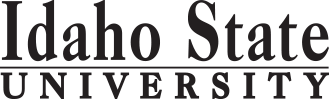                                                                                                                                                                                         Form Revised 1.24.2018Course Subject and TitleCr. Min. Grade*GE, UU or UM**Sem. OfferedPrerequisiteCo RequisiteCo RequisiteCo RequisiteSemester OneSemester OneSemester OneSemester OneSemester OneSemester OneSemester OneSemester OneSemester OneGE Objective 1: ENGL 1101 English Composition3C-GEF,S, SuAppropriate placement scoreGE Objective 3: MATH 1160 Applied Calculus3C-GEF,S, SuMATH 1143 or 1147GE Objective 5: CHEM 1111, 1111L General Chemistry I5GEF,S, SuMATH 1143 or 1147GE Objective 5: BIOL 1101, 1101L Biology I4GEF,S, SuMATH 1108MATH 1108MATH 1108MATH 1108                                                                                            Total15Semester TwoSemester TwoSemester TwoSemester TwoSemester TwoSemester TwoSemester TwoSemester TwoSemester TwoGE Objective 1: ENGL 1102 Critical Reading and Writing3C-GEF,S, SuENGL 1101 or equivalentBIOL 1102, 1102L Biology II4F,SBIOL 1101CHEM 1112, 1112L General Chemistry II4F,S, SuCHEM 1111/Lab, MATH 1143 or 1147GE Objective 4: 3GEF,S, SuFree Electives1                                                                                            Total15Semester ThreeSemester ThreeSemester ThreeSemester ThreeSemester ThreeSemester ThreeSemester ThreeSemester ThreeSemester ThreeBIOL 2209, 2209L General Ecology4F,SBIOL 1101 and BIOL 1102BIOL 2221, 2221L Intro Micro4F,SCHEM 1101, CHEM 1111/Lab, BIOL 1101OR BIOL 2235, 2235L Gen MicroBIOL 1101, BIOL 1102, CHEM 1112CHEM 3301, 3303 Organic Chemistry I, Lab4UMFCHEM 1112/LabGE Objective 2: COMM 1101 Principles of Speech3GEF,S, Su                                                                                             Total15Semester FourBIOL 2206, 2207 Cell Biology, Lab4F,SBIOL 1101, BIOL 1102, CHEM 1111/L, 1112/LCHEM 1112/LCHEM 1112/LCHEM 1112/LMATH 3350 Statistical Methods3UMF,SMATH 1160 or 1170 C- minimum gradeBIOL 3316 Biometry Lab1UMF,SMATH 3350MATH 3350MATH 3350MATH 3350Choose one course from Set 14UMSCHEM 3301 or permission of instructorGE Objective 6:3GEF,S, Su                                                                                             Total15Semester FiveBIOL 3301 and 3301L4UMF,SBIOL 1101 and 1101LPHYS 1111, 1113 General Physics I, Lab4FMATH 1143 or 1147GE Objective 4:3GEF,S, SuFree Electives4                                                                                              Total15Semester SixEither BIOL 3302, 3302L           OR      BIOL 3304, 3304L4 or 5UMF,SBIOL 1101 and 1101LBIOL 1101,1101L & 1102, 1102L and 1 yr college ChemBIOL 1101 and 1101LBIOL 1101,1101L & 1102, 1102L and 1 yr college ChemBIOL 1101 and 1101LBIOL 1101,1101L & 1102, 1102L and 1 yr college ChemBIOL 3358 Genetics3UMF,SBIOL 2206 or BIOL 2235GE Objective 6:3GEF,S, SuChoose one course from Set 13Free Electives1 or 2                                                                                              Total15Semester SevenUpper Division BMS Electives4UMBIOL 4491 Seminar1UMF,SSenior status or permission of departmentSenior status or permission of departmentBIOL 4417 Organic Evolution3UMF,SBIOL 3358 and BIOL 2209GE Objective 7 or 8:3GEF,S, SuFree Electives4                                                                                              Total                                        15Semester EightUpper Division BMS Electives8UMBIOL 4492 Seminar1UMF,SSenior status or permission of departmentSenior status or permission of departmentGE Objective 9:3GEF,S, SuFree Electives3                                                                                              Total                                              15*GE=General Education Objective, UU=Upper Division University, UM= Upper Division Major**See Course Schedule section of Course Policies page in the e-catalog (or input F, S, Su, etc.)*GE=General Education Objective, UU=Upper Division University, UM= Upper Division Major**See Course Schedule section of Course Policies page in the e-catalog (or input F, S, Su, etc.)*GE=General Education Objective, UU=Upper Division University, UM= Upper Division Major**See Course Schedule section of Course Policies page in the e-catalog (or input F, S, Su, etc.)*GE=General Education Objective, UU=Upper Division University, UM= Upper Division Major**See Course Schedule section of Course Policies page in the e-catalog (or input F, S, Su, etc.)*GE=General Education Objective, UU=Upper Division University, UM= Upper Division Major**See Course Schedule section of Course Policies page in the e-catalog (or input F, S, Su, etc.)*GE=General Education Objective, UU=Upper Division University, UM= Upper Division Major**See Course Schedule section of Course Policies page in the e-catalog (or input F, S, Su, etc.)*GE=General Education Objective, UU=Upper Division University, UM= Upper Division Major**See Course Schedule section of Course Policies page in the e-catalog (or input F, S, Su, etc.)*GE=General Education Objective, UU=Upper Division University, UM= Upper Division Major**See Course Schedule section of Course Policies page in the e-catalog (or input F, S, Su, etc.)*GE=General Education Objective, UU=Upper Division University, UM= Upper Division Major**See Course Schedule section of Course Policies page in the e-catalog (or input F, S, Su, etc.)2018-2019 Major RequirementsCRGENERAL EDUCATION OBJECTIVESSatisfy Objectives 1,2,3,4,5,6 (7 or 8) and 9GENERAL EDUCATION OBJECTIVESSatisfy Objectives 1,2,3,4,5,6 (7 or 8) and 9GENERAL EDUCATION OBJECTIVESSatisfy Objectives 1,2,3,4,5,6 (7 or 8) and 9GENERAL EDUCATION OBJECTIVESSatisfy Objectives 1,2,3,4,5,6 (7 or 8) and 9GENERAL EDUCATION OBJECTIVESSatisfy Objectives 1,2,3,4,5,6 (7 or 8) and 9GENERAL EDUCATION OBJECTIVESSatisfy Objectives 1,2,3,4,5,6 (7 or 8) and 936  cr. minMAJOR REQUIREMENTS67 or 68CORE Requirements431. Written English  (6 cr. min)                                ENGL 11011. Written English  (6 cr. min)                                ENGL 11011. Written English  (6 cr. min)                                ENGL 11011. Written English  (6 cr. min)                                ENGL 11011. Written English  (6 cr. min)                                ENGL 11011. Written English  (6 cr. min)                                ENGL 11013BIOL 1101, 1101L Biology I, Lab                 (4 credits counted in Obj. 5)BIOL 1101, 1101L Biology I, Lab                 (4 credits counted in Obj. 5)                                                                                    ENGL 1102                                                                                    ENGL 1102                                                                                    ENGL 1102                                                                                    ENGL 1102                                                                                    ENGL 1102                                                                                    ENGL 11023BIOL 1102, 1102L Biology II42. Spoken English   (3 cr. min)                               COMM 11012. Spoken English   (3 cr. min)                               COMM 11012. Spoken English   (3 cr. min)                               COMM 11012. Spoken English   (3 cr. min)                               COMM 11012. Spoken English   (3 cr. min)                               COMM 11012. Spoken English   (3 cr. min)                               COMM 11013BIOL 2206, 2207 Cell Biology, Lab43. Mathematics      (3 cr. min)                               MATH 11603. Mathematics      (3 cr. min)                               MATH 11603. Mathematics      (3 cr. min)                               MATH 11603. Mathematics      (3 cr. min)                               MATH 11603. Mathematics      (3 cr. min)                               MATH 11603. Mathematics      (3 cr. min)                               MATH 11603BIOL 2209, 2209 L General Ecology, Lab44. Humanities, Fine Arts, Foreign Lang.    (2 courses; 2 categories; 6 cr. min)4. Humanities, Fine Arts, Foreign Lang.    (2 courses; 2 categories; 6 cr. min)4. Humanities, Fine Arts, Foreign Lang.    (2 courses; 2 categories; 6 cr. min)4. Humanities, Fine Arts, Foreign Lang.    (2 courses; 2 categories; 6 cr. min)4. Humanities, Fine Arts, Foreign Lang.    (2 courses; 2 categories; 6 cr. min)4. Humanities, Fine Arts, Foreign Lang.    (2 courses; 2 categories; 6 cr. min)4. Humanities, Fine Arts, Foreign Lang.    (2 courses; 2 categories; 6 cr. min)BIOL 3316 Biometry Lab1BIOL 3358 Genetics3BIOL 4417 Organic Evolution35. Natural Sciences         (2 lectures-different course prefixes, 1 lab; 7 cr. min)5. Natural Sciences         (2 lectures-different course prefixes, 1 lab; 7 cr. min)5. Natural Sciences         (2 lectures-different course prefixes, 1 lab; 7 cr. min)5. Natural Sciences         (2 lectures-different course prefixes, 1 lab; 7 cr. min)5. Natural Sciences         (2 lectures-different course prefixes, 1 lab; 7 cr. min)5. Natural Sciences         (2 lectures-different course prefixes, 1 lab; 7 cr. min)5. Natural Sciences         (2 lectures-different course prefixes, 1 lab; 7 cr. min)BIOL 4491/4492 Seminars2BIOL 1101 & Biology I and LabBIOL 1101 & Biology I and LabBIOL 1101 & Biology I and LabBIOL 1101 & Biology I and LabBIOL 1101 & Biology I and LabBIOL 1101 & Biology I and Lab4MATH 1160 Applied Calculus             (3 credits counted in Objective 3)MATH 1160 Applied Calculus             (3 credits counted in Objective 3)CHEM 1111 & 1111L General Chemistry I & LabCHEM 1111 & 1111L General Chemistry I & LabCHEM 1111 & 1111L General Chemistry I & LabCHEM 1111 & 1111L General Chemistry I & LabCHEM 1111 & 1111L General Chemistry I & LabCHEM 1111 & 1111L General Chemistry I & Lab5MATH 3350 Statistical Methods3CHEM 1111, 1111L General Chem I, Lab (5 cr. counted in Objective 5)CHEM 1111, 1111L General Chem I, Lab (5 cr. counted in Objective 5)6. Behavioral and Social Science        (2 courses-different prefixes; 6 cr. min)6. Behavioral and Social Science        (2 courses-different prefixes; 6 cr. min)6. Behavioral and Social Science        (2 courses-different prefixes; 6 cr. min)6. Behavioral and Social Science        (2 courses-different prefixes; 6 cr. min)6. Behavioral and Social Science        (2 courses-different prefixes; 6 cr. min)6. Behavioral and Social Science        (2 courses-different prefixes; 6 cr. min)6. Behavioral and Social Science        (2 courses-different prefixes; 6 cr. min)CHEM 1112, 1112L General Chemistry II and Lab4CHEM 3301/3303 Organic Chemistry I, and Lab4PHYS 1111, 1113 General Physics I and Lab4One Course from EITHER Objective 7 OR  8                    (1course;  3 cr. min)One Course from EITHER Objective 7 OR  8                    (1course;  3 cr. min)One Course from EITHER Objective 7 OR  8                    (1course;  3 cr. min)One Course from EITHER Objective 7 OR  8                    (1course;  3 cr. min)One Course from EITHER Objective 7 OR  8                    (1course;  3 cr. min)One Course from EITHER Objective 7 OR  8                    (1course;  3 cr. min)One Course from EITHER Objective 7 OR  8                    (1course;  3 cr. min)CHOOSE Two Courses (minimum of 7 cr) Set 1:77. Critical Thinking7. Critical Thinking7. Critical Thinking7. Critical Thinking7. Critical Thinking7. Critical ThinkingPHYS 1112, 1114 Gen Phys II, lab;                 CHEM 3302, 3304 Organic Chem II, Lab; BIOL 4432 BiochemistryPHYS 1112, 1114 Gen Phys II, lab;                 CHEM 3302, 3304 Organic Chem II, Lab; BIOL 4432 Biochemistry8. Information Literacy   8. Information Literacy   8. Information Literacy   8. Information Literacy   8. Information Literacy   8. Information Literacy   BMS REQUIREMENTS24 or 259. Cultural Diversity                                                             (1 course;  3 cr. min)9. Cultural Diversity                                                             (1 course;  3 cr. min)9. Cultural Diversity                                                             (1 course;  3 cr. min)9. Cultural Diversity                                                             (1 course;  3 cr. min)9. Cultural Diversity                                                             (1 course;  3 cr. min)9. Cultural Diversity                                                             (1 course;  3 cr. min)9. Cultural Diversity                                                             (1 course;  3 cr. min)BIOL 3301 and 3301L4Either BIOL 3302 and 3302L  or   BIOL 3304 and 3304L4 or 5General Education Elective to reach 36 cr. min.                        (if necessary)General Education Elective to reach 36 cr. min.                        (if necessary)General Education Elective to reach 36 cr. min.                        (if necessary)General Education Elective to reach 36 cr. min.                        (if necessary)General Education Elective to reach 36 cr. min.                        (if necessary)General Education Elective to reach 36 cr. min.                        (if necessary)General Education Elective to reach 36 cr. min.                        (if necessary)Upper Division BMS Electives (Select 12 credits) 12BIOL 3305 Introduction to Pathobiology;                 BIOL 3324,3324L Developmental Biology;BIOL 3305 Introduction to Pathobiology;                 BIOL 3324,3324L Developmental Biology;BIOL 4400,4400L Oral Histology & Embryology; BIOL 4419,4419L Mammalian Histology, Lab;BIOL 4400,4400L Oral Histology & Embryology; BIOL 4419,4419L Mammalian Histology, Lab;                                                                                                  Total GE                                                                                                  Total GE                                                                                                  Total GE                                                                                                  Total GE                                                                                                  Total GE                                                                                                  Total GE39BIOL 4423 General Parasitology;                                            BIOL 4432 Biochemistry;BIOL 4423 General Parasitology;                                            BIOL 4432 Biochemistry;Undergraduate Catalog and GE Objectives by Catalog Year Undergraduate Catalog and GE Objectives by Catalog Year Undergraduate Catalog and GE Objectives by Catalog Year Undergraduate Catalog and GE Objectives by Catalog Year Undergraduate Catalog and GE Objectives by Catalog Year Undergraduate Catalog and GE Objectives by Catalog Year Undergraduate Catalog and GE Objectives by Catalog Year BIOL 4437 Experimental Biochemistry;              BIOL 4433,4433L Microbial Physiology, Lab;BIOL 4437 Experimental Biochemistry;              BIOL 4433,4433L Microbial Physiology, Lab;Undergraduate Catalog and GE Objectives by Catalog Year Undergraduate Catalog and GE Objectives by Catalog Year Undergraduate Catalog and GE Objectives by Catalog Year Undergraduate Catalog and GE Objectives by Catalog Year Undergraduate Catalog and GE Objectives by Catalog Year Undergraduate Catalog and GE Objectives by Catalog Year Undergraduate Catalog and GE Objectives by Catalog Year BIOL 4440,4440L Human Gross Anatomy, Lab;                           BIOL 4443 Endocrinology;BIOL 4440,4440L Human Gross Anatomy, Lab;                           BIOL 4443 Endocrinology;BIOL 4444,4444L Cell and Molecular Biology, Lab;               BIOL 4449 Human Physiology I;BIOL 4444,4444L Cell and Molecular Biology, Lab;               BIOL 4449 Human Physiology I;MAP Credit SummaryMAP Credit SummaryMAP Credit SummaryMAP Credit SummaryCRCRCRBIOL 4450,4450L Head and Neck Anatomy, Lab;          BIOL 4451, 4451L Immunology, Lab;BIOL 4450,4450L Head and Neck Anatomy, Lab;          BIOL 4451, 4451L Immunology, Lab;Major Major Major Major 67 or 6867 or 6867 or 68BIOL 4455 Pathogenic Microbiology;                                 BIOL 4466 Medical Mycology;BIOL 4455 Pathogenic Microbiology;                                 BIOL 4466 Medical Mycology;General Education General Education General Education General Education 393939BIOL 4470 Cross-sectional Anatomy;                                   BIOL 4475 General Virology;BIOL 4470 Cross-sectional Anatomy;                                   BIOL 4475 General Virology;Free Electives to reach 120 creditsFree Electives to reach 120 creditsFree Electives to reach 120 creditsFree Electives to reach 120 credits13 or 1413 or 1413 or 14BIOL 4486,4486L Human Systemic Physiology, Lab;       BIOL 4481 or 4482 Indep. Problems ;BIOL 4486,4486L Human Systemic Physiology, Lab;       BIOL 4481 or 4482 Indep. Problems ;                                                                                     TOTAL                                                                                     TOTAL                                                                                     TOTAL                                                                                     TOTAL120120120BIOL 4453 Foundations in Neuroscience;                                   BIOL 4456 Human Physiology II;BIOL 4453 Foundations in Neuroscience;                                   BIOL 4456 Human Physiology II;BIOL 4463 & 4463L  Human Pathophysiology & Lab;   BIOL 4463 & 4463L  Human Pathophysiology & Lab;   BIOL 4486 & 4486L Human Systemic Physiology&  Lab;BIOL 4486 & 4486L Human Systemic Physiology&  Lab;Graduation Requirement Minimum Credit ChecklistGraduation Requirement Minimum Credit ChecklistGraduation Requirement Minimum Credit ChecklistConfirmedConfirmedConfirmedConfirmedBIOL 2280 or BIOL 4480 Mentored Research Alliance;BIOL 2280 or BIOL 4480 Mentored Research Alliance;Minimum 36 cr. General Education Objectives (15 cr. AAS)Minimum 36 cr. General Education Objectives (15 cr. AAS)Minimum 36 cr. General Education Objectives (15 cr. AAS)     Yes     Yes     Yes     YesMicrobiology4Minimum 16 cr. Upper Division in Major (0 cr.  Associate)Minimum 16 cr. Upper Division in Major (0 cr.  Associate)Minimum 16 cr. Upper Division in Major (0 cr.  Associate)YesYesEither BIOL 2221 & 2221L Intro Micro   or      BIOL 2235 & 2235L Gen MicroMinimum 36 cr. Upper Division Overall (0 cr.  Associate)Minimum 36 cr. Upper Division Overall (0 cr.  Associate)Minimum 36 cr. Upper Division Overall (0 cr.  Associate)YesYesMinimum of 120 cr. Total (60 cr. Associate)Minimum of 120 cr. Total (60 cr. Associate)Minimum of 120 cr. Total (60 cr. Associate)YesYesAdvising NotesAdvising NotesMAP Completion Status (for internal use only)MAP Completion Status (for internal use only)MAP Completion Status (for internal use only)MAP Completion Status (for internal use only)MAP Completion Status (for internal use only)MAP Completion Status (for internal use only)MAP Completion Status (for internal use only)BIOL 3324 and 4432  are strongly recommended and often BIOL 3324 and 4432  are strongly recommended and often DateDateDateDateDateDaterequired by Medical, Dental, and Veterinary schools.                                                                                                                                                              required by Medical, Dental, and Veterinary schools.                                                                                                                                                              Department: The MCAT has Psychology section and thus Psychology 1101 in  GE Objective 6 may be a good choice for some students.The MCAT has Psychology section and thus Psychology 1101 in  GE Objective 6 may be a good choice for some students.CAA or COT:3.23.2018 sf jh3.23.2018 sf jh3.23.2018 sf jh3.23.2018 sf jh3.23.2018 sf jh3.23.2018 sf jhThe MCAT has Psychology section and thus Psychology 1101 in  GE Objective 6 may be a good choice for some students.The MCAT has Psychology section and thus Psychology 1101 in  GE Objective 6 may be a good choice for some students.Registrar: Consult catalog for BMS electives.Consult catalog for BMS electives.